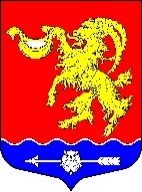 СОВЕТ ДЕПУТАТОВ МУНИЦИПАЛЬНОГО ОБРАЗОВАНИЯГОРБУНКОВСКОЕ СЕЛЬСКОЕ ПОСЕЛЕНИЕ МУНИЦИПАЛЬНОГО ОБРАЗОВАНИЯ ЛОМОНОСОВСКОГО МУНИЦИПАЛЬНОГО РАЙОНА ЛЕНИНГРАДСКОЙ ОБЛАСТИРЕШЕНИЕот  17  июня 2022 года                                                                                                               № 22Об утверждении Схемы газоснабжения муниципального образования Горбунковское сельское поселениеВ соответствии с Федеральным законом от 31.03.1999 № 69-ФЗ «О газоснабжении в Российской Федерации», Федеральным законом от 06.10.2003 № 131-ФЗ «Об общих принципах организации местного самоуправления в Российской Федерации», Уставом муниципального образования Горбунковское сельское поселение муниципального образования Ломоносовский муниципальный район Ленинградской области, совет депутатов муниципального образования Горбунковское сельское поселение решил:Утвердить «Схему газоснабжения муниципального образования Горбунковское сельское поселение», согласно приложению.Настоящее решение вступает в силу со дня его официального опубликования (обнародования) и подлежит размещению на официальном сайте муниципального образования Горбунковское сельское поселение  по электронному адресу:  www.gorbunki-lmr.ru.Признать утратившим силу решение совета депутатов муниципального образования Горбунковское сельское поселение от 29.12.2016 №70 «Об утверждении Схемы газоснабжения муниципального образования Горбунковское сельское поселение».Контроль за выполнением настоящего решения возложить на и.о. главы местной администрации муниципального образования Горбунковское сельское поселение П.А. Руш. Глава муниципального образования Горбунковское сельское поселение                                                                         Ю.А. Нецветаев